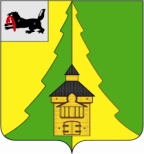 Российская ФедерацияИркутская областьНижнеилимский муниципальный районАДМИНИСТРАЦИЯПОСТАНОВЛЕНИЕОт «      »             2024 г. № ____г. Железногорск – Илимский      В целях усиления охраны общественного порядка и обеспечения общественной безопасности на межселенной территории Нижнеилимского района, во исполнение пункта 2 Указа Губернатора Иркутской области от 06.05.2023 № 138-уг «О запрете использования беспилотных воздушных судов на территории Иркутской области с изменениями, внесенными Указом Губернатора Иркутской области от 29.05.2023 № 142-уг, руководствуясь статьями 36, 47 Устава МО «Нижнеилимский район», администрация Нижнеилимского муниципального районаПОСТАНОВЛЯЕТ:Внести в постановление администрации Нижнеилимского муниципального района от 29.05.2023 № 440 «О приостановлении действия отдельных положений постановления администрации Нижнеилимского муниципального района от 09.03.2023 № 176 «Об утверждении административного регламента предоставления муниципальной услуги «Выдача разрешения на выполнение авиационных работ, парашютных прыжков, демонстрационных полетов воздушных судов, полетов беспилотных воздушных судов (за исключением полетов беспилотных воздушных судов с максимальной взлетной массой менее 0,25 кг), подъемов привязных аэростатов над населенными пунктами на межселенной территории муниципального образования «Нижнеилимский район», а также посадки (взлета) на расположенные в границах населенных пунктов на межселенной территории муниципального образования «Нижнеилимский район» площадки, сведения о которых не опубликованы в документах аэронавигационной информации» (далее – Постановление) следующие изменения:1.1. Изложить пункт 1 Постановления в следующей редакции:         «1. Приостановить действие постановления администрации Нижнеилимского муниципального района от 09.03.2023 № 176 «Об утверждении административного регламента предоставления муниципальной услуги «Выдача разрешения на выполнение авиационных работ, парашютных прыжков, демонстрационных полетов воздушных судов, полетов беспилотных воздушных судов (за исключением полетов беспилотных воздушных судов с максимальной взлетной массой менее 0,25 кг), подъемов привязных аэростатов над населенными пунктами  на межселенной территории муниципального образования «Нижнеилимский район», а также посадки (взлета) на расположенные в границах населенных пунктов на межселенной территории муниципального образования «Нижнеилимский район» площадки, сведения о которых не опубликованы в документах аэронавигационной информации» в части предоставления муниципальной услуги по выдаче разрешения на выполнение полетов беспилотных воздушных судов над населенными пунктами  на межселенной территории муниципального образования «Нижнеилимский район» физическим и юридическим лицам, наделенным в установленном законом порядке правом на осуществление деятельности по использованию воздушного пространства, за исключением федеральных государственных органов, их территориальных органов и подведомственных им организаций, государственных органов Иркутской области и подведомственных им организаций, органов местного самоуправления муниципальных образований Иркутской области и подведомственных им организаций, а также организаций, при выполнении работ, оказании услуг для государственных (муниципальных) нужд, государственного (муниципального) задания.».2. Настоящее постановление подлежит официальному опубликованию в периодическом печатном издании «Вестник Думы и администрации Нижнеилимского муниципального района» и размещению на официальном сайте МО «Нижнеилимский район». 3. Контроль за исполнением настоящего постановления возложить на первого заместителя мэра – начальника Управления строительства и архитектуры Цвейгарта В. В.Мэр района                                                                 М. С. РомановРассылка: в дело - 2экз, В.В. Цвейгарту, ОЖКХ,Т и С, юридический отдел, ГО и ЧС.С.Е. Сибрина30708